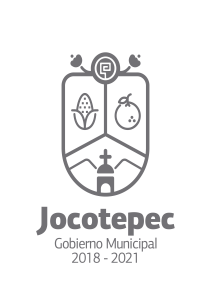 1.- ¿Cuáles fueron las acciones proyectadas (obras, proyectos o programas) o planeadas para este trimestre?Se buscó la firma de un convenio con Catastro del Estado para la modernización y fortalecimiento del Catastro Municipal y su interoperabilidad con el Registro Público de la Propiedad y del Comercio 2.- Resultados Trimestrales (Describir cuáles fueron los programas, proyectos, actividades y/o obras que se realizaron en este trimestre). Después de diversas platicas con Catastro del Estado, así como con la Autoridad Municipal de este Municipio y, una vez que, fue aprobado por cabildo se logró firmar convenio con Catastro del Estado, dicho convenio se acopla a nuestras propuesta de modernización del Catastro Municipal el cual, tiene la finalidad de lograr la estandarización de los padrones registrales y catastrales, para ofrecer al usuario del Registro Público de la Propiedad y del Catastro Municipal, certeza jurídica sobre su patrimonio, así como una gestión oportuna y eficaz.3.- Montos (si los hubiera) del desarrollo de dichas actividades. ¿Se ajustó a lo presupuestado?- No los hubo4.- En que beneficia a la población o un grupo en específico lo desarrollado en este trimestre.En el mejor servicio y atención al contribuyente así como certeza jurídica en la tenencia de las propiedades.  5.- ¿A qué estrategia de su POA pertenecen las acciones realizadas y a que Ejes del Plan Municipal de Desarrollo 2018-2021 se alinean?Estrategia número 01 y 2 se alinea al eje 4 ADMINISTRACION EFICIENTE Y EFICAZ DEL PLAN DE DESARRO.6.- De manera puntual basándose en la pregunta 2 (Resultados Trimestrales) y en su POA, llene la siguiente tabla, según el trabajo realizado este trimestre.NºESTRATÉGIA O COMPONENTE POA 2020ESTRATEGIA O ACTIVIDAD NO CONTEMPLADA (Llenar esta columna solo en caso de existir alguna estrategia no prevista)Nº LINEAS DE ACCIÓN O ACTIVIDADES PROYECTADASNº LINEAS DE ACCIÓN O ACTIVIDADES REALIZADASRESULTADO(Actvs. realizadas/Actvs. Proyectadas*100)1ACTUALIZACIÓN Y MODERNIZACIÓN33100%3GESTIONAR LO NECESARIO PARA MEJORAR EL SERVICIO EN LA OFICINA4250%TOTAL75%